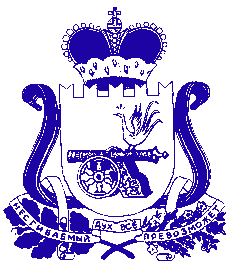 СОВЕТ ДЕПУТАТО ТУМАНОВСКОГО СЕЛЬСКОГО ПОСЕЛЕНИЯ       ВЯЗЕМСКОГОРАЙОНА СМОЛЕНСКОЙ ОБЛАСТИРЕШЕНИЕот 26.12.2019 года          №44О внесении  изменений и дополнений  в решение Совета депутатов Тумановского сельского поселения  Вяземского района Смоленской области от 24.04.2019 №10 « Об утверждении Положения о порядке формирования и исполнения муниципального дорожного фонда Тумановского сельского поселения  Вяземского района Смоленской области» В соответствии со статьей 179.4 Бюджетного кодекса Российской Федерации, Федеральным законом, от 06 октября 2003 года №131-ФЗ "Об общих принципах организации местного самоуправления в Российской Федерации" руководствуясь Уставом Тумановского сельского поселения Вяземского района Смоленской области, Совет депутатов Тумановского сельского поселения Вяземского района Смоленской областиРЕШИЛ:      1. Внести в решение Совета депутатов Тумановского сельского поселения Вяземского района Смоленской области от 24.04.2019 №10 «Об утверждении Положения о порядке формирования и использования муниципального дорожного фонда Тумановского сельского поселения Вяземского района Смоленской области» следующие изменения:   1.Часть 1 дополнить подпунктом 1.3 следующего содержания:- оплата за потребление электроэнергии и обслуживание уличного освещения вдоль автомобильных дорог в границах Тумановского сельского поселения Вяземского района Смоленской области  1. Часть 3 пункт 3.1.6 изложить в следующей редакции: «3.1.6. Реализацию прочих мероприятий, необходимых для развития и функционирования сети автомобильных дорог общего пользования местного значения, в том числе мероприятий по поддержанию в чистоте и порядке линий электроосвещения (включая автономные системы освещения) дорог и других дорожных сооружений; обслуживание систем контроля и управления линиями электроосвещения; замена вышедших из строя ламп и светильников, проводов, кабелей, автоматических выключателей, трансформаторов и других элементов электроосвещения, техническое обслуживание, плата за расход электроэнергии на освещение, системы вентиляции, светофорные объекты, информационные щиты и указатели, видеосистемы, счетчики учета интенсивности движения и иные подобные объекты; проведение испытаний линий электроосвещения улично-дорожной сети в границах населенных пунктов Тумановского сельского поселения Вяземского района Смоленской области.    2. Решение Совета депутатов Тумановского сельского поселения Вяземского района Смоленской области от 07.11.2019 года №33 « О внесении изменений и дополнений в решение Совета депутатов Тумановского сельского поселения Вяземского района Смоленской области от 24.04.2019 №10 « Об утверждении Положения о порядке формирования и исполнения муниципального дорожного фонда Тумановского сельского поселения Вяземского района Смоленской области»- считать утратившим силу.    3. Настоящее  решение подлежит обнародованию на информационных стендах Администрации Тумановского сельского поселения и размещению  на официальном сайте  Администрации Тумановского сельского поселения  Вяземского района Смоленской области.Глава муниципального образованияТумановского сельского поселенияВяземского района Смоленской области                                     М.Г.Гущина